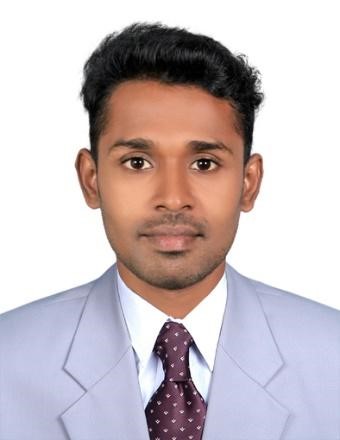 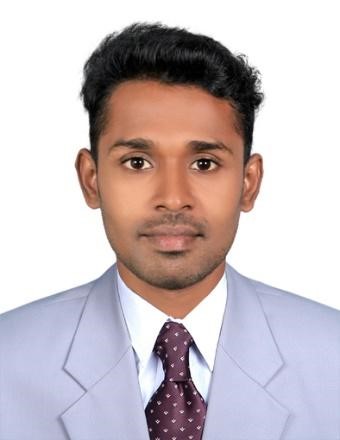 COMPETENCE AND PERSONAL TRAITSInnovative and self motivated with strong leadership abilities.Ability to work under pressure.Ability to diagnose and handle the problemPositive attitude with ability to work with individuals at all levels within the organization.Good interpersonal skillsCommitted for self development in order to achieve overall objectives. Able to handle multiple tasks simultaneously Negotiation skills.Time management.INTERESTSCricket BooksBicycleMusic ListeningWatching TvVideo GamesCookingTravellingKNOWLEDGE AND ABILITIESKnowledge of: Contemporary office practices, procedures and techniques;Spelling, vocabulary, math and grammar skills appropriate to the level of the position. Skills in:Operating a computer and various software packages;Operating a variety of office equipment;Identifying student needs and matching them with available resources Creating, organizing and keeping records.          2/4 Ability to:Develop and maintain effective working relationships;Meet college expectations regarding customer service;Maintain a reliable and dependable attendance record;Provide effective and responsive service to department customers and contacts;Locate information using electronic resources, including the Intranet and Internet, as assigned; Learn and utilize Banner or other information systems and databases.LANGUAGES KNOWNEnglishMalayalamHindiTamilPASSPORT DETAILSDate of Issue      -      10.05.2012Date of Expiry     -      09.05.2022Visa Status          -      VisitingPROFESSIONALSex                                           :   Male	Nationality	                  :   IndianMarital Status                        :   Single	Religion	  :   HinduDECLARATION               I hereby certify that all the particulars stated above are to the best of my Knowledge and believe true and fair for any                               misrepresentation or omission of fact I shall be personally liable4/4Date of Birth  :   28.11.1991